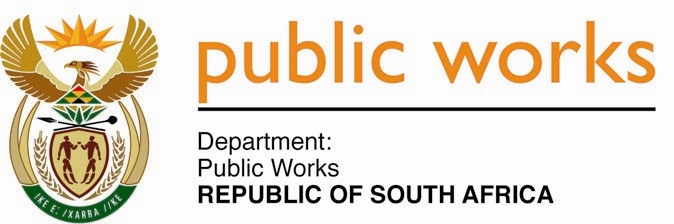 MINISTRY PUBLIC WORKS AND INFRASTRUCTUREREPUBLIC OF SOUTH AFRICA Department of Public Works l Central Government Offices l 256 Madiba Street l Pretoria l Contact: +27 (0)12 406 2034 l +27 (0)12 406 1224Private Bag X9155 l CAPE TOWN, 8001 l RSA 4th Floor Parliament Building l 120 Plain Street l CAPE TOWN l Tel: +27 21 468 6900 Fax: +27 21 462 4592 www.publicworks.gov.za NATIONAL ASSEMBLYWRITTEN REPLYQUESTION NUMBER:					        	1061 [NW2219E]INTERNAL QUESTION PAPER NO.:				18DATE OF PUBLICATION:					        	11 OCTOBER 2019DATE OF REPLY:						           28 OCTOBER 20191061.	Mr P Van Staden (FF Plus) asked the Minister of Public Works and Infrastructure:(1)	Whether the State assets register of her department is up to date; if not, why not; if so, will she furnish Mr P van Staden with a copy of the specified register;(2)	whether she will make a statement on the matter 		     NW2219E_______________________________________________________________________REPLY:The Minister of Public Works and Infrastructure: The Department has informed me that the Immovable Asset Register of the Department of Public Works & Infrastructure (DPWI) is updated on a continuous basis in line with the relevant prescripts and guidelines.  Mr P van Staden can contact my office to set a date convenient for him to get access to the register.